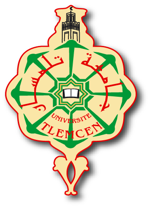 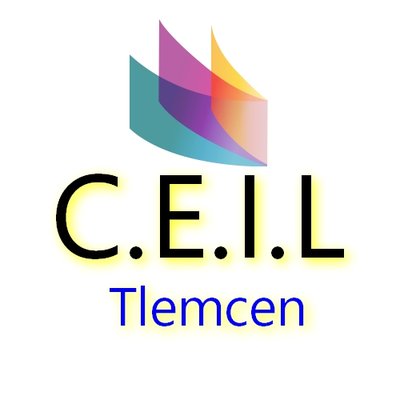 Programme de clôture de l’année 2019/2020	Afin de clôturer définitivement la deuxième session ordinaire de la formation des langues  au C.E.I.L, les étudiants sont priés de se présenter au centre pour suivre leurs cours selon le programme qui suit. Au-delà de cette période, le C.E.I.L serait dans la difficulté d’assurer encore une fois cette même formation aux apprenants absents dans les sessions qui vont suivre.  	Tout en sachant que les espaces programmés sont aménagés selon les règles sanitaireset en demandant aux apprenants de respecter scrupuleusement les barrières sanitaires imposées par le protocole officiel, nous proposons le programme suivant :Du 28/11 au 03/1206/12 au 10/1213/12 au 17/12Anglais A1AnglaisB1AnglaisB2Turque A1.1Turque A1.2FrançaisA2Français B 1A1Mr DjilaliA2Mr BelmekkiA3Mr BelabaciSalle 10Mme MezianeSalle 11Mme SekkalSalle 12Mme ChoukchouSalle  09Mr MedianaSalle 08Mr MahiEspagnoleB1Anglais ManageAnglais Touristique  Français B 2Allemand  A1Turque A2.1 Turque A2.2A1Mr Bouilfane        A2Mme MezianeA3Mr BelabaciSalle 10Mr ToussaintSalle11Mr ZerroukiSalle12Mme ChoukchouSalle 09Mme SekkalFrançais A1Français A1Anglais ConverEspagnole  A1Espagnole A2 Allemand A2AnglaisA2A1Mme BouhamedA2Mr MedianaA3Mme MezianeSalle 10Mme Boudeghen    N      Salle 11Mme Boudeghen     Z    Salle 12Mr ZerroukiSalle 09Mr Djilali